论文题目（黑体，三号，加粗，居中，单倍行距）——副标题（黑体，小三，加粗，居中，单倍行距）姓  名（宋体，四号，居中，单倍行距）（辽宁对外经贸学院+所在部门  辽宁  大连  116052）（宋体，小四，居中，单倍行距）注：两字姓名中间留出2个字符的间隔。不同作者之间留出2个字符的间隔。摘  要（黑体，五号，加粗，首行缩进2字符）：摘要正文（仿宋，五号，行距固定值17磅）。注：摘要应包括目的、方法、结果和结论等关键要素。在撰写摘要时，应采用第三人称，避免使用“本人”“本文”“作者”“我们”“笔者”等词汇作为陈述的主语。   关键词（黑体，五号，加粗，首行缩进2字符）：关键词正文（宋体，五号，行距固定值17磅）注：关键词的数量应控制在3-5个之间。不同关键词之间留出2个字符的间隔。正文（宋体，五号，首行缩进2字符，行距固定值17磅）。注：结构层次序数采用“一、”“（一）”“1.” “(1)” “1）”标注。各级标题格式如下：一、一级标题（黑体，四号，首行缩进2字符）（一）二级标题（宋体，小四、加粗，首行缩进2字符）1.三级标题（宋体，五号，加粗，首行缩进2字符）（1）四级标题（宋体，五号，首行缩进2字符）作者简介（楷体，小五，加粗）：作者简介正文（楷体，小五，单倍行距）。采用“脚注”的形式。依托项目（宋体，小五）：依托项目正文（宋体，小五，单倍行距）。采用“脚注”的形式。注：不同作者之间用分号隔开。举例：——————————作者简介：张三（1985—），男，汉族，辽宁大连人，博士，教授，XX研究院主任，研究方向：高等教育、大学教育等；李四（1997—），男，汉族，辽宁大连人，硕士，讲师，研究方向：高等教育。依托项目：本文为XX年度XX项目“XX问题研究”（项目编号：XX）阶段性/最终研究成果。图片的图示、表格的表头（宋体，小五，加粗，居中，单倍行距）。图表的内容（宋体，小五，尽量居中，单倍行距）。注：图片和表格分开编号。表格采用三线表（并非只有3条线，必要时可加辅助线），数据的单位在表上右侧（非必要可省略），数据来源在表下左侧。举例：图1  研究流程图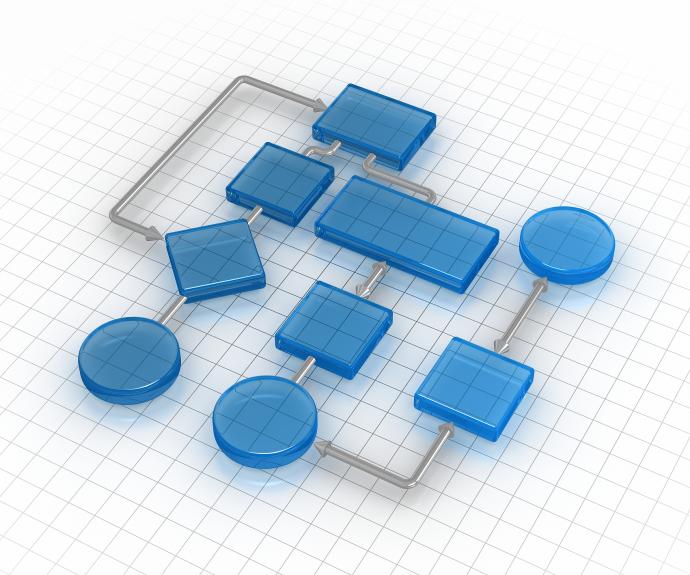 表1  XX统计表                       （单位：亿元）数据来源：中国人民银行注：请认真核对图表编号是否与正文叙述相符。注释（中文：宋体，小五；英文：Times New Roma，小五，单倍行距）。采用“脚注”的形式。注：注释主要用于对文内某一特定内容进行解释或说明，并以序号“①”“②”... 标注。若注释所提供的信息来自参考文献，则应取消注释。举例：2022年1至10月我国软件业务收入同比增长10%①。——————————①数据来源：XX发展规划。参考文献（黑体，五号，加粗，单倍行距）：参考文献正文（中文：宋体，小五；英文：Times New Roma，小五，单倍行距）。注：常见的参考文献类型及其标识如下：各类参考献文编排格式如下：（1）专著、论文集、学位论文、报告：[序号]主要责任者.文献题名[文献类型标识].出版地:出版者,出版年.起止页码（可选）.举例：[1]刘国钧,陈绍业,王凤翥.图书馆目录[M].北京:高等教育出版社,1957.15-18.[2]辛希孟.信息技术和信息服务国际研讨会论文集：A集[C].北京:中国社会科学出版社,1994.[3]张筑生.微分半动力系统的不变集[D].北京:北京大学数学系数学研究所,1983.[4]冯西桥.核反应堆压力管道和压力容器的LBB分析[R].北京:清华大学核能技术设计研究院,1997.[5]Gill, R. Mastering English Literature[M]. London: Macmillan, 1985.（2）期刊文章：[序号]主要责任者.文献题名[J].刊名,年,卷（期）:起止页码.举例：[6]纪宝成.中国高等教育结构的战略型转变[J].中国高教研究,2005(12):3-6.[7]金显贺,王昌长,王忠东,等.一种用于在线检测局部放电的数字滤波技术[J].清华大学学报（自然科学版）,1993,33⑷:62-67.[8]Heider, E. R. & D. C. Oliver. The structure of color space in naming and memory of two languages [J]. Foreign Language Teaching and Research, 1999(3): 62-67.（3）论文集中的析出文献：[序号]析出文献主要责任者.析出文献题名[A].原文献主要责任者（任选）原文献题名[C].出版地:出版者,出版年.析出文献起止页码.举例：[9]钟文发.非线性规划在可燃毒物配置中的应用[A].赵玮.运筹学的理论和应用——中国运筹学会第五届大会论文集[C].西安:西安电子科技大学出版社,1996.468-471.[10]Spivak, G. “Can the Subaltern Speak?”[A]. In C. Nelson & L. Grossberg(eds.). Victory in Limbo: Imigism[C]. Urbana: University of Illinois Press, 1988. 271-313.（4）报纸文章：[序号]主要责任者.文献题名[N].报纸名,出版日期（版次）.举例：[11]谢希德.创造学习的新思路[N].人民日报,1998-12-25(10).[12]French, W. Between Silences: A Voice from China[N]. Atlantic Weekly, 1987-8-15(33).（5）国际、国家标准：[序号]标准编号,标准名称[S].举例：[13]GB/T 16159-1996,汉语拼音正词法基本规则[S].（6）专利：[序号]专利所有者.专利题名[P].专利国别:专利号,日期.举例：[14]姜锡洲.一种温热外敷药制备方案[P].中国专利:881056073,1989-07-26.指标2017年2018年2019年2020年2021年2022年参考文献类型专著论文集报纸文章期刊报告标准专利学位论文文献类型标识MCNJRSPD